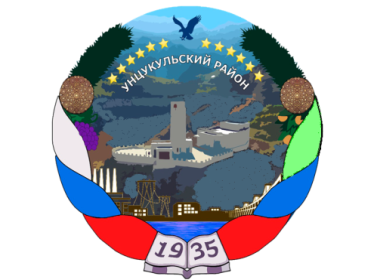 РЕСПУБЛИКА ДАГЕСТАНГЛАВА МУНИЦИПАЛЬНОГО ОБРАЗОВАНИЯ«УНЦУКУЛЬСКИЙ РАЙОН»Индекс 368950 п. Шамилькала, ул. им. М. Дахадаева 3, тел. 55-64-85,  е-mail: mo_uncuk_raion@mail.ru П О С Т А Н О В Л Е Н И Еот «03» октября 2018 г.  № 127О внесении изменений в Устав  муниципального казенного общеобразовательного учреждения «Балаханская средняя общеобразовательная школа» Унцукульского района Республики ДагестанНа основании решения Собрания  депутатов муниципального района  «Унцукульский район» от 27 сентября 2018г. № 72 «Об увековечении памяти Абдурахманова Гайирбега Магомедовича – выдающегося ученного, заслуженного деятеля науки Российской Федерации, академика и члена Президиума Российской экологической академии» и письма Министерства образования и науки Республики Дагестан № 06-10967/08-18/17 от 01 декабря 2017 года, постановляю:  1.Внести в Устав  муниципального казенного общеобразовательного учреждения «Балаханская средняя общеобразовательная школа» Унцукульского района Республики Дагестан района следующие изменения и дополнения:а)  в разделе 1:- в пункте 1 «Балаханская средняя общеобразовательная школа» заменить словами  «Балаханская средняя общеобразовательная школа имени Гайирбега Абдурахманова»;-в пункт 2: «Балаханская средняя общеобразовательная школа» заменить словами «Балаханская средняя общеобразовательная школа имени Гайирбега Абдурахманова»; «МКОУ «БСОШ» заменить словами «МКОУ «БСОШ им. Г. Абдурахманова»;-в абзаце 4 пункта 3 «Сайт: http://balahan.dagschool.com/ заменить словами «Сайт: http://balakh.dagestanschool.ru»; -во 2 абзаце пункта 7.0. «МКОУ « БСОШ» заменить словами «МКОУ «БСОШ им. Г. Абдурахманова»;б) во 2 абзаце пункта 2.1. раздела 2 «Балаханской средней общеобразовательной школе» заменить словами «МКОУ «БСОШ им. Г. Абдурахманова»;2. Директору муниципального казенного общеобразовательного учреждения «Балаханская средняя общеобразовательная школа имени  Гайирбега Абдурахманова» Унцукульского района  Республики Дагестан Нурмагомедову Магомеду Джамаловичу произвести государственную регистрацию изменений Устава муниципального казенного общеобразовательного учреждения «Балаханская средняя общеобразовательная школа имени Гайирбега Абдурахманова» Унцукульского района  Республики Дагестан в органах государственной регистрации.  3. Контроль за исполнением настоящего постановления возложить на заместителя главы администрации муниципального района Гасанову Муи Гасановну. Глава МО «Унцукульский район»                                                         И.М. Нурмагомедов